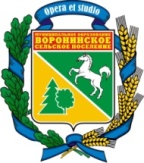 СОВЕТ ВОРОНИНСКОГО СЕЛЬСКОГО ПОСЕЛЕНИЯ     РЕШЕНИЕ  № 7д. Воронино                                                                             20 марта 2017 года                                                                                           5-е собрание 3-го созыва«О внесении изменений и дополнений  в РешениеСовета Воронинского сельского поселенияот 16.03.2015 №7 «О принятии Уставамуниципального образования «Воронинское  сельское поселение» в новой редакции».С целью приведения Устава муниципального образования «Воронинское сельское поселение» Томского района Томской области в соответствие с требованиями федерального законодательства,Совет Воронинского сельского поселения РЕШИЛ:1. Утвердить Решение «О внесении изменений и дополнений в Решение Совета Воронинского сельского поселения от 16.03.2015 №7 «О принятии Устава муниципального образования «Воронинское сельское поселение» в новой редакции» согласно приложению.2. Направить Решение «О внесении изменений и дополнений в Решение Совета Воронинского сельского поселения от 16.03.2015 №7 «О принятии Устава муниципального образования «Воронинское сельское поселение» в новой редакции» Главе Воронинского сельского поселения для подписания и регистрации в порядке, установленном действующим законодательством.3.Опубликовать настоящее решение в информационном бюллетене Воронинского сельского поселения и разместить на официальном сайте Воронинского сельского поселения в сети Интернет.Председатель Совета (Глава поселения)                                                   А. В. ПинусИзменения и дополнения в Устав муниципального образования «Воронинское сельское поселение» приняты решением Совета Воронинского сельского поселения от «20» марта  2017 №7Глава Воронинского сельского поселения(Глава Администрации)                                                                   /_______________________/  А.В.Пинус	ИЗМЕНЕНИЯ И ДОПОЛНЕНИЯВ УСТАВ МУНИЦИПАЛЬНОГО ОБРАЗОВАНИЯ «ВОРОНИНСКОЕ СЕЛЬСКОЕ ПОСЕЛЕНИЕ»  2017 г.Глава 4 статья 38 «Осуществление контроля за местным бюджетом»1. пункт 2 статьи 38 Устава изложить в следующей редакции:2. Полномочия контрольно-счетного органа поселения по осуществлению внешнего муниципального финансового контроля передаются Счётной палате муниципального образования «Томский район» на основании соглашения, заключенного Советом Воронинского поселения с представительным органом муниципального образования «Томский район.Глава поселения                                                                                А. В. Пинус